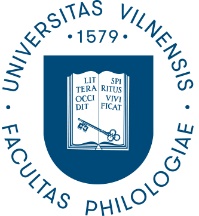 VILNIAUS UNIVERSITETOFILOLOGIJOS FAKULTETASMOKSLO KOLEGIJOS ELEKTRONINIO BALSAVIMO PROTOKOLAS                                                 2021-02-24 Nr. (1.5E) 180000-KT-22Dalyvavo doc. dr. Nijolė Juchnevičienė, prof. dr. Roma Kriaučiūnienė, dr. Jūratė Levina, dr. Laura Vilkaitė-Lozdienė, prof. dr. Nijolė Maskaliūnienė, prof. dr. Meilutė Ramonienė, doc. dr. Erika Sausverde.Nuo svarstymo ir balsavimo nusišalino šie nariai: prof. dr. Irina Melnikova ir  dr. Artūras Ratkus. Diskusijos vyko atskiroje grupėje, diskusiją moderavo doc. dr. Jūratė Levina.1. SVARSTYTA. Fakulteto mokslininkų kandidatūrų teikimas Skatinimo už reikšmingus mokslo pasiekimus 2020 m. konkursui. Darbai buvo pasiūlyti dviems nominacijų kategorijoms – geriausios publikacijos ir  geriausio taikomojo darbo.Pirmoji kategorija.  Teikiamos galimos publikacijos geriausios 2020 m. publikacijos konkursui:1. Melnikova Irina, “Intermedial references and signification: perception vs conception”, Semiotica, Vol. 236, Issue 1/4, 2020, p. 231–250.  (De Gruyter, ISSN 0037-1998 ∙ e-ISSN 1613-3692). https://doi.org/10.1515/sem-2018-0098  [Web of Science, etc.]2. Melnikova Irina, “Nostalgia, Adaptation and (Textual) Identity: Luca Guadagnino’s ‘Desire Trilogy’”,  Adaptation (Oxford University Press), Volume 13, Issue 3, December, 2020, p. 378–396.https://doi.org/10.1093/adaptation/apaa003 [Web of Science]3.  Ratkus, Artūras. 2020. The non-existence of the middle voice in Gothic: In search of a mirage. Transactions of the Philological Society 118(2), 263–303. DOI: 10.1111/1467-968X.121904. Panov, Vladimir.2020. Final particles in Asia: Establishing an areal feature. Linguistic Typology 24(1). 13–70. https://doi.org/10.1515/lingty-2019-2032 
[https://www.degruyter.com/document/cover/journal_key/LITY/product]<https://doi.org/10.1515/lingty-2019-2032>5 Villanueva Svensson, Miguel. 2020. The Balto-Slavic ā-aorist.  Transactions  of  the  Philological  Society 118 (3), 376−400.  https://doi.org/10.1111/1467-968X.12196 [
[https://onlinelibrary.wiley.com/cms/asset/e3a372b9-93fb-4ad7-9aa5-8d34b98708ea/trps.v118.3.cover.jpg]6. Zubaitienė Vilma, Judžentytė-Šinkūnienė Gintarė, Gudavičienė Eglė, Plaušinaitytė Lina, Volungevičienė Skaistė. Studentų darbų fraziškumas. Vilnius: Vilniaus universiteto leidykla, 617 p.ISBN 978-609-07-0565-0 (spausdinta knyga)ISBN 978-609-07-0566-7 (EPUB)https://doi.org/10.15388/vup-book-0003Knyga yra prieinama EPUB formatu:https://www.knygynas.vu.lt/studentu-darbu-fraziskumas-2PDF formatu:http://www.fraziskumas.flf.vu.lt/.../Studentu_darbu...spausdintiniu formatu:https://www.knygynas.vu.lt/studentu-darbu-fraziskumasSu monografija susijęs parengtas atviros prieigos frazynas:http://www.frazynas.flf.vu.lt/Antroji kategorija. Teikiama publikacija geriausio taikomojo darbo konkursui:1. Melnikienė, Danguolė. 2020.  Dictionnaire lituanien-français/Lietuvių-prancūzų kalbų žodynas, Hermann Éditeur, Paris. 1200.NUTARTA: Daugumos Mokslo kolegijos narių nuomone, rekomenduoti Fakulteto Tarybai skatinimo už reikšmingus mokslo pasiekimus 2020 m. konkursui:teikti dr. Artūro Ratkaus studiją “The non-existence of the middle voice in Gothic: In search of a mirage.“ Transactions of the Philological Society 118(2), 263–303, [4,3 lanko], 2020, DOI: 10.1111/1467-968X.12190, geriausių Universiteto mokslininkų publikacijų kategorijoje.Kartu siūlome Tarybai aptarti monografijos teikimo šiam konkursui galimybę (vietoje A. Ratkaus publikacijos), atsižvelgiant į tai, kad dalis Mokslo kolegijos narių pasisako būtent už monografiją. teikti prof. dr. Danguolės Melnikienės Dictionnaire lituanien-français/Lietuvių-prancūzų kalbų žodyną, Hermann Éditeur, Paris. 1200, 2020, konkursui geriausių Universiteto mokslininkų taikomųjų darbų kategorijoje. Posėdžio  pirmininkė	              	doc. dr. Jūratė LevinaPosėdžio sekretorė                                                                                                   dr. Birutė Gudelienė